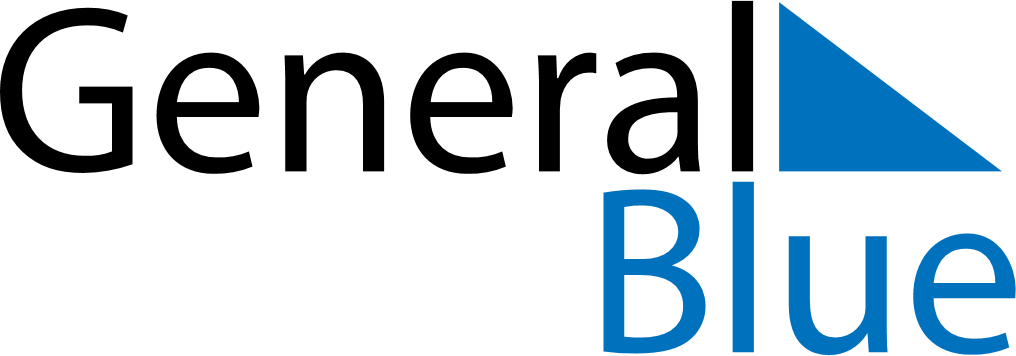 February 2024February 2024February 2024February 2024February 2024February 2024Setermoen, Troms og Finnmark, NorwaySetermoen, Troms og Finnmark, NorwaySetermoen, Troms og Finnmark, NorwaySetermoen, Troms og Finnmark, NorwaySetermoen, Troms og Finnmark, NorwaySetermoen, Troms og Finnmark, NorwaySunday Monday Tuesday Wednesday Thursday Friday Saturday 1 2 3 Sunrise: 9:19 AM Sunset: 2:40 PM Daylight: 5 hours and 21 minutes. Sunrise: 9:14 AM Sunset: 2:45 PM Daylight: 5 hours and 31 minutes. Sunrise: 9:09 AM Sunset: 2:50 PM Daylight: 5 hours and 41 minutes. 4 5 6 7 8 9 10 Sunrise: 9:04 AM Sunset: 2:55 PM Daylight: 5 hours and 50 minutes. Sunrise: 9:00 AM Sunset: 3:00 PM Daylight: 6 hours and 0 minutes. Sunrise: 8:55 AM Sunset: 3:05 PM Daylight: 6 hours and 9 minutes. Sunrise: 8:51 AM Sunset: 3:10 PM Daylight: 6 hours and 19 minutes. Sunrise: 8:46 AM Sunset: 3:14 PM Daylight: 6 hours and 28 minutes. Sunrise: 8:41 AM Sunset: 3:19 PM Daylight: 6 hours and 37 minutes. Sunrise: 8:37 AM Sunset: 3:24 PM Daylight: 6 hours and 46 minutes. 11 12 13 14 15 16 17 Sunrise: 8:32 AM Sunset: 3:28 PM Daylight: 6 hours and 55 minutes. Sunrise: 8:28 AM Sunset: 3:33 PM Daylight: 7 hours and 5 minutes. Sunrise: 8:23 AM Sunset: 3:37 PM Daylight: 7 hours and 14 minutes. Sunrise: 8:19 AM Sunset: 3:42 PM Daylight: 7 hours and 22 minutes. Sunrise: 8:14 AM Sunset: 3:46 PM Daylight: 7 hours and 31 minutes. Sunrise: 8:10 AM Sunset: 3:51 PM Daylight: 7 hours and 40 minutes. Sunrise: 8:05 AM Sunset: 3:55 PM Daylight: 7 hours and 49 minutes. 18 19 20 21 22 23 24 Sunrise: 8:01 AM Sunset: 3:59 PM Daylight: 7 hours and 58 minutes. Sunrise: 7:56 AM Sunset: 4:04 PM Daylight: 8 hours and 7 minutes. Sunrise: 7:52 AM Sunset: 4:08 PM Daylight: 8 hours and 15 minutes. Sunrise: 7:48 AM Sunset: 4:12 PM Daylight: 8 hours and 24 minutes. Sunrise: 7:43 AM Sunset: 4:16 PM Daylight: 8 hours and 33 minutes. Sunrise: 7:39 AM Sunset: 4:20 PM Daylight: 8 hours and 41 minutes. Sunrise: 7:34 AM Sunset: 4:25 PM Daylight: 8 hours and 50 minutes. 25 26 27 28 29 Sunrise: 7:30 AM Sunset: 4:29 PM Daylight: 8 hours and 58 minutes. Sunrise: 7:26 AM Sunset: 4:33 PM Daylight: 9 hours and 7 minutes. Sunrise: 7:21 AM Sunset: 4:37 PM Daylight: 9 hours and 15 minutes. Sunrise: 7:17 AM Sunset: 4:41 PM Daylight: 9 hours and 24 minutes. Sunrise: 7:12 AM Sunset: 4:45 PM Daylight: 9 hours and 32 minutes. 